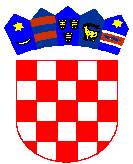        	 REPUBLIKA HRVATSKA VUKOVARSKO-SRIJEMSKA ŽUPANIJAGRAD ILOK     JEDINSTVENI UPRAVNI ODJEL
KLASA: 112-01/23-01/4URBROJ: 2196-02-03-23-6Ilok, 6. veljače 2023. godineNa temelju članka 24. stavka 5. Zakona o službenicima i namještenicima u lokalnoj i područnoj (regionalnoj) samoupravi („Narodne novine“ br. 86/08, 61/11, 04/18, 112/19), pročelnica Jedinstvenog upravnog odjela Grada Iloka donosi ODLUKUo poništenju javnog natječajaza prijam u službu u Jedinstveni upravni odjel na neodređeno vrijeme, na radno mjesto – voditelj odsjeka za gospodarstvo, opće, pravne i društvene posloveČlanak 1.Poništava se javni natječaj Grada Iloka KLASA: 112-01/23-01/4 URBROJ: 2196-02-03-23-1 od 20. siječnja 2023. godine za prijam u službu na neodređeno vrijeme, uz probni rad od tri mjeseca na radno mjesto – voditelj odsjeka za gospodarstvo, opće, pravne i društvene poslove (1 izvršitelj/ica) u Jedinstvenom upravnom odjelu Grada Iloka, objavljen 20. siječnja 2023. godine u Narodnim novinama br. 8/2023, na mrežnoj stranici Hrvatskog zavoda za zapošljavanje i na oglasnoj ploči te službenoj web-stranici Grada Iloka.Članak 2.Protiv ove Odluke nije dopušteno podnošenje pravnih lijekova.Članak 3.Ova Odluka stupa na snagu danom donošenja, a objavit će se u Narodnim novinama, na oglasnoj ploči i mrežnoj stranici Grada Iloka te dostaviti Hrvatskom zavodu za zapošljavanje.               PROČELNICA                                                                                     mr.sc. Ivana Arambašić, dipl.iur.								 _______________________